MondayTuesdayWednesdayThursdayFridaySaturdaySunday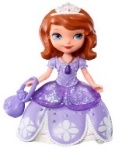 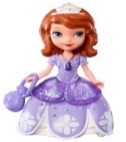 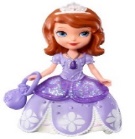 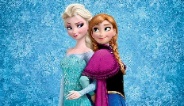 Total Score: __Total Score: __Total Score: __Total Score: __Total Score: __Total Score: __Total Score: __